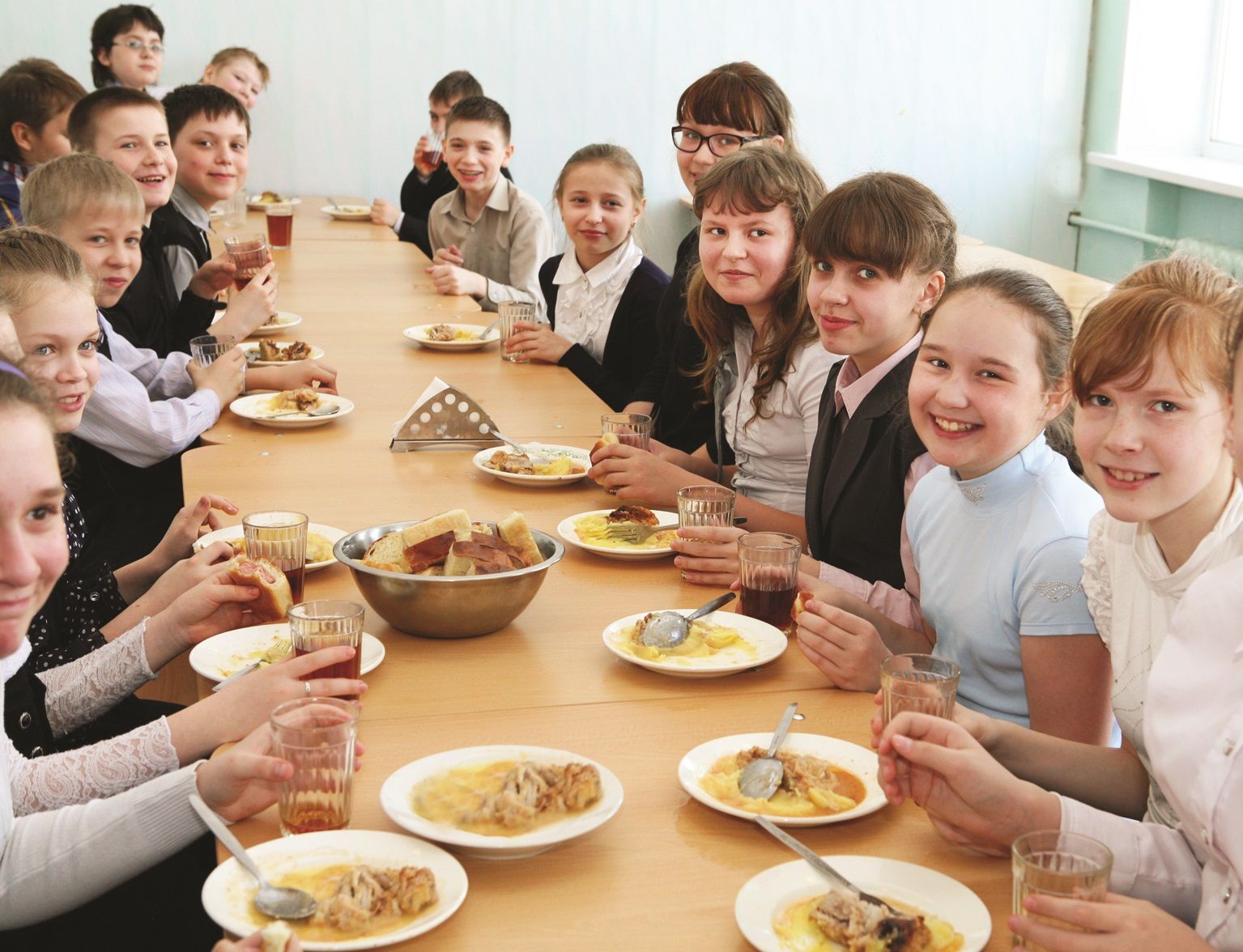 Областное государственное казённое учреждение «Управление социальной защиты населения по Нижнеудинскому району» информирует получателей мер социальной поддержки в соответствии с Законом Иркутской области от 28.12.2017г. № 63-ОЗ «О социальной поддержке в Иркутской области семей, имеющих детей» :обеспечение бесплатного питания для учащихся, посещающих муниципальные общеобразовательные организации;1 раз в 2 года предоставление пособия на приобретение для детей комплекта одежды и спортивной формы для посещения школьных занятий; бесплатное обеспечение лекарственными препаратами при амбулаторном лечении детей;ежемесячная выплата социального пособия в размере 200 рублей на каждого ребёнкао необходимости ежегодного подтверждения права на их дальнейшее получение.По всем вопросам обращаться: г. Нижнеудинск, ул. Энгельса 13, кабинет № 13, в приёмные дни: понедельник, вторник, среда, четверг с 9-00 до 18-00 ч., в пятницу с 9-00 до 13-00 ч., телефон 7-25-94